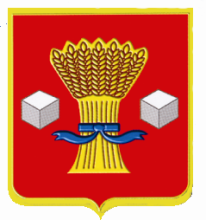 АдминистрацияСветлоярского муниципального района Волгоградской областиПОСТАНОВЛЕНИЕот 23.11.2022                     № 2005Об утверждении Программы профилактикирисков причинения вреда (ущерба)охраняемым законом ценностям приосуществлении муниципального контроляна автомобильном транспорте, городскомназемном электрическом транспортеи в дорожном хозяйстве вне границ населенных пунктов в границах Светлоярского муниципального районаВолгоградской области на 2023 годВ соответствии со статьей 44 Федерального закона от 31.07.2020 № 248 -ФЗ «О государственном контроле (надзоре) и муниципальном контроле в Российской Федерации», Федеральным законом от 06.10.2003 № 131-ФЗ «Об общих принципах организации местного самоуправления в Российской Федерации», Постановлением Правительства Российской Федерации от 25.06.2021 № 990 «Об утверждении Правил разработки и утверждения контрольными (надзорными) органами программы профилактики рисков причинения вреда (ущерба) охраняемым законом ценностям», руководствуясь решением Светлоярской районной Думы Волгоградской области «Об утверждении Положения о муниципальном контроле  на автомобильном транспорте, городском наземном электрическом транспорте и в дорожном хозяйстве вне границ населенных пунктов в границах Светлоярского муниципального района  Волгоградской области» от 26.08.2021 № 29/123, Уставом Светлоярского городского поселения Светлоярского муниципального района Волгоградской области, Уставом Светлоярского муниципального района Волгоградской области, постановляю:1. Утвердить Программу профилактики рисков причинения вреда (ущерба) охраняемым законом ценностям при осуществлении муниципального контроля на автомобильном транспорте, городском наземном электрическом транспортеи в дорожном хозяйстве вне границ населенных пунктов в границах Светлоярского муниципального района Волгоградской области на 2023 год согласно приложению.2. Настоящее постановление вступает в силу с 1 января 2023. 3. Отделу по муниципальной службе, общим и кадровым вопросам администрации Светлоярского муниципального района Волгоградской области (Иванова Н.В.) разместить настоящее постановление на официальном сайте Светлоярского муниципального района Волгоградской области.4. Контроль за исполнением настоящего постановления возложить на заместителя главы Светлоярского муниципального района Волгоградской области Груздо Ю.Н.Глава муниципального района                                                                В.В.ФадеевПетров В.В.